EXTRA CREDIT:  MOLECULAR STRUCTUREThe AssignmentYou will have the opportunity to at any time during the year to complete an extra credit opportunity.  It will be to create a realistic model of a molecule.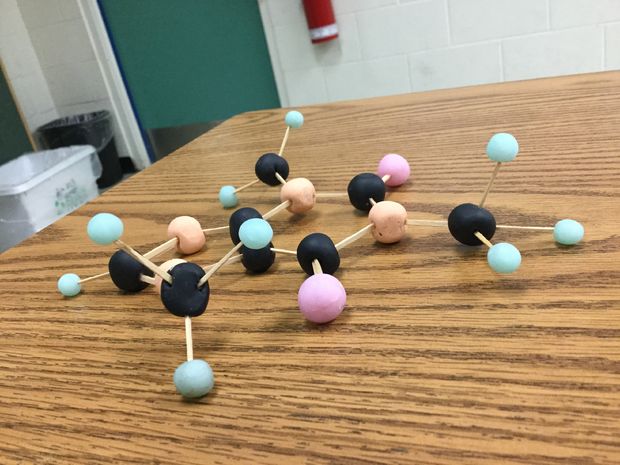 The molecule signup sheet is posted on the classroom webpage (Shull-Science.weebly.com).  No molecule may be duplicatedThe molecule must be made of the following components:Styrofoam balls for the individual atomsWood sticks for the bondsThere are no substitutionsThe Styrofoam balls should be color coordinated and roughly all the correct size aim for around a 1 inch diameter.  (If you have a hydrogen, they all need to be the same size – you do not actually need to measure anything out) The molecule must have correct bond angles and orientation. If you are unclear as to what that means, ask first. Grading10 possible extra credit points (not counting toward mole dollar limits)3 point for correct bond angles3 points for correct orientation2 points for the correct atoms2 points for presentation It should not fall apart; these will be hanging from the ceiling for the duration of the year. 